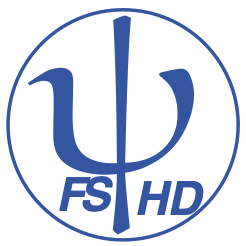 Protokoll zur Fachschafts-Vollversammlungder Studienfachschaft Psychologieam 20.04.2020Sitzungsleitung: KimProtokoll: KimAnwesend: Joana, Franzi, Aaron, Aki, Flo, Carina, Kim, Anna, Marie, Johanna, AnnalenaGäste:  0Tagesordnung TOP 1 Begrüßung und Eröffnung der SitzungTOP 2 Feststellung der Anwesenden & Feststellung der BeschlussfähigkeitTOP 3 Annahme des Protokolls der letzten SitzungTOP 4 Festlegung der TagesordnungTOP 5 MailsTOP 6 Veranstaltungsabsagen im SommersemesterTOP 7 Mögliche Onlineveranstaltungen im SommerTOP 8 SonstigesTOP 9 Bestimmung der Sitzungsleitung für die nächste FS-VollversammlungTOP 1 Begrüßung und Eröffnung der SitzungDie Sitzungsleitung begrüßt alle Anwesenden und erklärt damit die heutige Sitzung der Fachschafts-Vollversammlung um 18:15 Uhr für eröffnet.TOP 2 Feststellung der Anwesenden & Feststellung der BeschlussfähigkeitDie Sitzungsleitung bittet alle Anwesenden reihum ihre Namen für das Protokoll zu nennen. Es sind 11 stimmberechtigte Vertreter der Studienfachschaft Psychologie und 0 Gäste ohne Stimmrecht anwesend.Damit ist die Mindestzahl von 8 stimmberechtigten Vertretern aus der Studienfachschaft Psychologie erfüllt und die Fachschafts-Vollversammlung ist gemäß der Satzung beschlussfähig.TOP 3 Annahme des Protokolls der letzten SitzungDie Sitzungsleitung fragt die Anwesenden, ob es Anträge oder Änderungsvorschläge an dem Protokoll der letzten Feriensitzung der Fachschafts-Vollversammlung vom 30.03.20. Das Protokoll wird angenommen mit 4 Enthaltungen. TOP 4 Festlegung der TagesordnungDie Sitzungsleitung bittet alle Anwesenden um Beiträge zur Tagesordnung. Die folgenden Punkte werden auf die Tagesordnung genommen:MailsVeranstaltungsabsagen im SommersemesterMögliche Onlineveranstaltungen im SommerSonstigesTOP 5 MailsTOP 6 Veranstaltungsabsagen im SommersemesterTOP 7 Mögliche Onlineveranstaltungen im SommerTOP 8 SonstigesTOP 9 Bestimmung der Sitzungsleitung für die nächste FS-VollversammlungDa keine weiteren Tagesordnungspunkte vorliegen, erklärt die Sitzungsleitung die Fachschafts-Vollversammlung um 19:19 Uhr für beendet.Die nächste Fachschafts-Sitzung wird voraussichtlich am ??.??.???? um ?? Uhr stattfinden.Protokoll: ?Sitzungsleitung: ?Putzen vor nächster Sitzung: /AnliegenInfos die per Mail kamenInfos die per Mail kamenPsychopath bestellen? -> wollen wir den Psychopath im Sommersemester bestellen? Kommt im Juni raus, wir müssten die Versandkosten zahlen; sollte es keine Präsenzveranstaltungen mehr geben dieses Semester, können wir die in die Erstitüten tunQSM, neue Ideen? wir haben ein bisschen Gelder übrig wegen Ausfällen wegen CoronaFragen an den Rektor, online StuRa Sitzung demnächst: Gibt es Fragen an den Rektor? Psychopath bestellen? -> wollen wir den Psychopath im Sommersemester bestellen? Kommt im Juni raus, wir müssten die Versandkosten zahlen; sollte es keine Präsenzveranstaltungen mehr geben dieses Semester, können wir die in die Erstitüten tunQSM, neue Ideen? wir haben ein bisschen Gelder übrig wegen Ausfällen wegen CoronaFragen an den Rektor, online StuRa Sitzung demnächst: Gibt es Fragen an den Rektor? FazitAufgaben & ZuständigeAnliegenWas passiert mit geplanten Veranstaltungen im SommersemesterWas passiert mit geplanten Veranstaltungen im SommersemesterWollen wir verbreiten, dass keine Präsenzfachschaftsveranstaltungen stattfinden? Im nächsten Psychotreff ganz oben schreiben, dass Podiumsveranstaltungen weiter geplant werden, Picknick und Running Dinner werden ersetztWollen wir verbreiten, dass keine Präsenzfachschaftsveranstaltungen stattfinden? Im nächsten Psychotreff ganz oben schreiben, dass Podiumsveranstaltungen weiter geplant werden, Picknick und Running Dinner werden ersetztFazitInfo in den neuen Psychotreff von CarinaInfo in den neuen Psychotreff von CarinaAufgaben & ZuständigeAnliegenOnline Veranstaltungen:Kochen nach einem Rezept, Rezept erspielen? -> einfaches RezeptSpieletagMuss man sich anmelden?Annalena und Joana organisieren wasMehr Präsenz gewünscht von der Fachschaft: Vorschläge: Fotokontest, -aufruf wie Psychologen während Corona; PsychomemekontestAuf welchem Kanal soll das Beworben werden? -> über Facebook nicht schnell genug Kontakt, deswegen eher InstagramWerbung für die Instagramseite auch im nächsten Psychotreff-> Social-Media-Corona-Task-Force: Kontakt mit Instagram-Team + Franzi + CarinaMarie und Johanna organisieren das Fotobuch für die FachschaftPsycho-Zeitschrift ist gewünscht -> auch im Psychotreff Werbung machenSoll die online sein? -> gibt gute Vorlagen dafürWerbung auch per Mail und Whats AppVerschiedene Rubriken, damit man sich auch kleiner beteiligen kann, nicht immer einen ganzen Artikel schreiben mussVorschläge: Empra-Berichte, Praktika, Ausland, Berichte von anderen Unis, Seminarevaluation, Zitate sammeln, ich suche ich biete, Interview mit Fiedler (im Vergleich zur alten Zeitschrift) oder der neuen Dozentin, Vorschau, Graspapier +Artikel dazu, Historie am Institut, Funke-Artikel oder andere Mitarbeiter, UmfragenIst ein Leitthema sinnvollFür jede Rubrik immer einer verantwortlichVorschlag stattdessen einen Block zu machen und den auf die Homepage zu stellen, um ein bisschen weniger Aufwand zu habenSlack-Channel soll aufgemacht werden -> Infos auf SlackKontakt mit Funke und anderen Mitarbeiter soll aufgenommen werdenMail an alle Mitarbeiter über Marion LammarschBis Montag (27.20) kann man noch neue Rubriken hinzufügen10. Mai (Mitte) Deadline (+eine Woche Kulanz?) -> reicht die Zeit? Vor allem auch fürs Interview -> individuelle Absprachen möglich, Interview mit schriftlicher AntwortOnline Veranstaltungen:Kochen nach einem Rezept, Rezept erspielen? -> einfaches RezeptSpieletagMuss man sich anmelden?Annalena und Joana organisieren wasMehr Präsenz gewünscht von der Fachschaft: Vorschläge: Fotokontest, -aufruf wie Psychologen während Corona; PsychomemekontestAuf welchem Kanal soll das Beworben werden? -> über Facebook nicht schnell genug Kontakt, deswegen eher InstagramWerbung für die Instagramseite auch im nächsten Psychotreff-> Social-Media-Corona-Task-Force: Kontakt mit Instagram-Team + Franzi + CarinaMarie und Johanna organisieren das Fotobuch für die FachschaftPsycho-Zeitschrift ist gewünscht -> auch im Psychotreff Werbung machenSoll die online sein? -> gibt gute Vorlagen dafürWerbung auch per Mail und Whats AppVerschiedene Rubriken, damit man sich auch kleiner beteiligen kann, nicht immer einen ganzen Artikel schreiben mussVorschläge: Empra-Berichte, Praktika, Ausland, Berichte von anderen Unis, Seminarevaluation, Zitate sammeln, ich suche ich biete, Interview mit Fiedler (im Vergleich zur alten Zeitschrift) oder der neuen Dozentin, Vorschau, Graspapier +Artikel dazu, Historie am Institut, Funke-Artikel oder andere Mitarbeiter, UmfragenIst ein Leitthema sinnvollFür jede Rubrik immer einer verantwortlichVorschlag stattdessen einen Block zu machen und den auf die Homepage zu stellen, um ein bisschen weniger Aufwand zu habenSlack-Channel soll aufgemacht werden -> Infos auf SlackKontakt mit Funke und anderen Mitarbeiter soll aufgenommen werdenMail an alle Mitarbeiter über Marion LammarschBis Montag (27.20) kann man noch neue Rubriken hinzufügen10. Mai (Mitte) Deadline (+eine Woche Kulanz?) -> reicht die Zeit? Vor allem auch fürs Interview -> individuelle Absprachen möglich, Interview mit schriftlicher AntwortFazitAufgaben & ZuständigeAnliegenNächste Woche (27.04) danach noch spielenFachratsverteiler: neu gewählte Mitglieder Mail an Marion LammarschNächste Woche (27.04) danach noch spielenFachratsverteiler: neu gewählte Mitglieder Mail an Marion LammarschFazitAufgaben & Zuständige